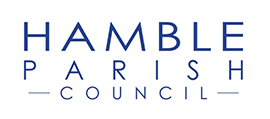 Council MeetingAgendaHamble Parish Council, Parish Office, 2 High Street, Hamble, Southampton SO31 4JETo the MEMBERS OF Full Council, you are hereby summoned to attend the Exceptional Council Meeting  on Monday, May 22, 2023, at 09:00 - 09:30 in the ROY UNDERDOWN PAVILION BARON ROAD HAMBLE for the transaction of business as set out in the agenda below.
This meeting is open to members of the public. If you wish to participate you should contact the Clerk at Parish Office via clerk@hambleparishcouncil.gov.uk
Minute reference for the meeting will follow the following format +item number.
AGENDA
Apologies of absence
Dispensations
Declarations of interests

Approve the minutes of the 9th May 2023 
To register any conflict of interest with BDO - the Councils new external auditor.  
Receive the internal auditor’s statement and signed return.
To approve the annual governance statement and sign the form.
To approve the annual accounts statement and sign the form.

To approve the dates for the publication of resident’s rights to inspect the accounts. 
The serving clerk has requested that she is removed from the mandate from the 26th May 2023.  Currently the pin number for the banking account is known only to her and a copy of it is kept in a sealed envelope in the safe.  From the 26th May 2023 this envelop will be opened by the Accounts Assistant to enable purchases during the period of transition.  This function will pass to the new clerk in due course.   Dated: Wednesday, 17 May 2023Signed: Amanda Jobling, Clerk,Hamble Parish Council, Parish Office, 2 High Street, Hamble, Southampton SO31 4JE. 023 8045 3422.1 Welcome1.1 Approve Minutes2 Declaration’s of conflict of Interest with BDO3 Internal Auditors report.4 End of year accounts5 Annual Governance and Accounting Return6 Dates for the publication of rights7 Banking changes8 Terms of Reference for the Resources Working Group